    БОЙОРОК                                                            РАСПОРЯЖЕНИЕ    11 январь 2023 й	  	             №04             	11 января 2023 года«О повышении минимального размера оплаты трудас 01 января 2023 года»            В соответствии с Федеральным законом от 28 декабря 2017 года № 421-ФЗ «О внесении изменения в отдельные законодательные акты Российской Федерации в части повышения минимального размера оплаты труда до прожиточного минимума трудоспособного населения» и согласно Постановлению Конституционного суда Российской Федерации от 7 декабря 2017 года № 38-П, в связи с повышением минимального размера оплаты труда до 18678,30 рублей (16242,00 рублей +15% уральский коэффициент):            1. С 01 января 2023 года ввести работникам органов местного самоуправления и заработная плата которых не превышает минимального размера оплаты труда (МРОТ), доплату «Доведение до МРОТ».            2. В те месяцы, когда месячный фонд заработной платы данных работников превышает МРОТ, доплату не устанавливать.           3. Доплату устанавливать пропорционально отработанному времени.           4.Распоряжение администрации сельского поселения Чалмалинский сельсовет муниципального района Шаранский район Республика Башкортостан № 03 от 11 января 2022 года считать утратившим силу.   Глава сельского поселения 		                                            И.Г.МухаметовБашкортостан РеспубликаһыныңШаран районымуниципаль районыныңСалмалы  ауыл Советыауыл биләмәһе ХакимиәтеБашкортостан РеспубликаһыныңШаран районы Салмалы  ауыл СоветыМәктәп урамы, 11, Салмалы аулы Шаран районы Башкортостан РеспубликаһыныңТел./факс(347 69) 2-61-05,e-mail:ch.selsowet@yandex.ruhttp://chalmaly.ru/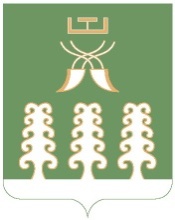 Администрация сельского поселенияЧалмалинский  сельсоветмуниципального районаШаранский районРеспублики БашкортостанЧалмалинский сельсовет Шаранского района Республики Башкортостанул. Школьная,д.11, с.Чалмалы Шаранского района, Республики БашкортостанТел./факс(347 69) 2-61-05,e-mail:ch.selsowet@yandex.ruhttp://chalmaly.ru/